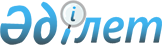 О внесении изменения в решение акима города Арыс от 2 июля 2021 года № 5 "Об образовании избирательных участков на территории города Арыс"Решение акима города Арысь Туркестанской области от 28 декабря 2023 года № 22. Зарегистрировано в Департаменте юстиции Туркестанской области 29 декабря 2018 года № 6442-13
      РЕШИЛ:
      1. Внести в решение акима города Арыс от 2 июля 2021 года № 5 "Об образовании избирательных участков на территории города Арыс" (зарегистрировано в Реестре государственной регистрации нормативных правовых актов за № 23333) следующее изменение:
      приложение к указанному решению изложить в новой редакции, согласно приложению к настоящему решению.
      2. Контроль за исполнением настоящего решения возложить на руководителя аппарата акима города Арыс.
      3. Настоящее решение вводится в действие со дня его первого официального опубликования.
       "СОГЛАСОВАНО"
      Арысской городской территориальной
      избирательной комиссией Избирательные участки на территории города Арыс
      Избирательный участок № 1
      Центр: город Арыс, улица Әл-Фараби, №1, здание коммунального государственного учреждения "Общеобразовательная школа имени С.Кожанова" отдела образования города Арыс управления образования Туркестанской области.
      Границы: улица А.Абдразақов, дома №47, 49; улица И.Ақынбеков, дома №84-142, 71-125; улица Әл-Фараби, дома №2, 4, 6; МПС, дома №1-10; улица Ш.Құдайбердіұлы, дома №35-85, 66-118; дома по улице Б.Елшінбеков; улица А.Борықбаев, дома №1-12; дома по улице О.Байдаулетов между улицами Т.Бағов и Кенбаев; дома по улицам Жеңіс, М.Бастарбеков, М.Жүсіпқожа, С.Кенбаев, Е.Шерімов, Астана, Думан, А.Ержанов, Ақалтын, Т.Бағов, Арасан.
      Избирательный участок № 2
      Центр: город Арыс, улица М.Әуезов, №25, здание коммунального государственного учреждения "Общеобразовательная школа №11 имени Б.Момышулы" отдела образования города Арыс управления образования Туркестанской области.
      Границы: улица Т.Тәжібаев, дома №68-94; улица М.Жұмабаев, дома №40-134, 37-99; улица И.Ақынбеков, дома №38-82, 25-69; улица Ш.Құдайбердіұлы, дома №18-64, 13-37; улица Мұсабек батыр, дома №15-29, 38-64; улица М.Әуезов, дома №14-16, 19-43; улица Н.Мырзашев, дома №37-59, 60-82; улица А.Борықбаев, дома №12-32; улица Қ.Жұмжаев, дома №1-11; улица К.Отаров, дома №13, 15, 17; МПС, дома №11-27, 31, 39, 40, 41, 44, 63, 64, 65, 66, 67, 68; Дом молодежи; улица Сапақ би, дома №1-27.
      Избирательный участок № 3
      Центр: город Арыс, улица И.Ақынбекова, №39, здание коммунального государственного учреждения "Начальная школа №376" отдела образования города Арыс управления образования Туркестанской области.
      Границы: улица М.Жұмабаев, дома №1-14; улица Амангелді, дома №1-34; улица А.Байтұрсынов, дома №1-39; улица Қ.Дулатбаев, дома №36-72; МПС, дома №28-30, 32-37, 42, 43, 45, 49, 52-62; улица З.Тойбекова, дома №32-64; улица Майлы қожа, дома №100-112; улица И.Ақынбеков, дома №1-14.
      Избирательный участок № 4
      Центр: город Арыс, улица А.Байтұрсынов, №141, здание коммунального государственного учреждения "Лицей-интернат "Білім-инновация" для мальчиков имени Абая" управления образования Туркестанской области.
      Границы: улица А.Абдразақов, дома №1-37, 2-34, многоэтажные дома №36, 44, 45, 46; улица М.Жұмабаев, дома №133-135, 136-160; улица Амангелді, дома №32-116, 41-133; улица Т.Тәжібаев, дома №8-31; улица Н.Мырзашев, дома №19-37, 42-56; улица М.Әуезов, дома №1-4; улица Т.Рысқұлов, дома №31-55; улица К.Отаров, дома №7-10; улица Әл-Фараби, дома №5-7; дома по улицам О.Бекбауов, Абат, Парасат, Ұ.Оразалиева, Егемендік; улица Аманат, дома №1-15, 2-18.
      Избирательный участок № 5
      Центр: город Арыс, улица М.Дулатов, №97, здание государственного коммунального казенного предприятия "Колледж №17" управления образования Туркестанской области.
      Границы: дома по улицам Ергөбек, М.Дулатов; дома по нечетной стороне улицы Ж.Аймауытов; улица З.Тойбекова, дома №18-23; улица Майлы қожа, дома №34-52, 31-53; улица Қ.Дулатбаев, дома №26-40, 27-33; улица Т.Тәжібаев, дома, №32-52, 35-57; улица Т.Орынбаев, дом №23; улица Т.Рысқұлов, дома №27-35; улица К.Отаров, дома №9-11; улица Н.Мырзашев, дома №21-23, 28-44; улица Қ.Мүсірепов, дома №8-22.
      Избирательный участок № 6
      Центр: город Арыс, улица О.Байдаулетов, №1, здание коммунального государственного учреждения "Начальная школа имени Сагадата Нурмаганбетова" отдела образования города Арыс управления образования Туркестанской области.
      Границы: дома по улицам Ш.Елетов, А.Оразбаева, С.Ерубаев, Аманжар, А.Тілеубердин, Жаманқара батыр, Ш.Кенжеханов, Саяжай, О.Байдаулетов, М.Назаров, Сапарбай болыс; дома микрорайона Алатау батыр; улица Аманат, дома №17-33.
      Избирательный участок № 7
      Центр: город Арыс, улица Ә.Салықбаев, №33, здание коммунального государственного учреждения "Общеобразовательная школа №32 имени А.Жангелдина" отдела образования города Арыс управления образования Туркестанской области.
      Границы: дома по четной стороне улицы Ж.Аймауытов; дома по улицам Г.Ибрагимов, Ш.Қалдаяқов; улица З.Тойбекова, дома №1-15; улица Қ.Дулатбаев, дома №10-23; улица Т.Тәжібаев, дома №27-31; улица Н.Мырзашев, дома №12-22; улица Т.Орынбаев, дома №13-32; улица Т.Рысқұлов, дома №1-22; улица К.Отаров, дом №25; улица Қ.Мүсірепов, дом №2; улица Майлы қожа, дома №15-30.
      Избирательный участок № 8
      Центр: город Арыс, улица Ә.Салықбаев, №23, здание коммунального государственного учреждения "Школа-гимназия имени М.Ауезова" отдела образования города Арыс управления образования Туркестанской области.
      Границы: улица Төле би, дома №1-201, 2-96; дома по улице Ә.Салықбаев; дома по нечетной стороне улицы Қазыбек би; улица Әйтеке би, дома №11, 61, 78, 80; улица Н.Мырзашев, дома №1-6; улица Т.Орынбаев, дома №1-22; улица Т.Рысқұлов, дома №1-13, 2-12; улица Қ.Мүсірепов, дома №1-2; улица Ә.Ақмұрзаев, дома №47, 54, 56; улица Қ.Дулатбаев, дома №4, 5, 6, 8.
      Избирательный участок № 9
      Центр: город Арыс, улица Әділбек би, №1, здание учебного корпуса начальных классов коммунального государственного учреждения "Общеобразовательная школа №8 имени В.Комарова" отдела образования города Арыс управления образования Туркестанской области.
      Границы: дома по четной стороне улицы Қазыбек би; улица Әйтеке би, дома №2, 26, 27, 28, 41, 48, 66, 167; дома по улицам Әділбек би, М.Жаппаркұлов, С.Байжанов, М.Битөреев, И.Тайманұлы; улица Т.Арынбаев, дома №7-20; улица Ә.Ақмурзаев, дома №1-37.
      Избирательный участок № 10
      Центр: город Арыс, улица Әділбек би, №1, здание коммунального государственного учреждения "Общеобразовательная школа №8 имени В.Комарова" отдела образования города Арыс управления образования Туркестанской области.
      Границы: улица Әйтеке би, дома №1-175; улица МПС Арыс-1, дома №1-233; дома микрорайона Қалау Датқа.
      Избирательный участок № 11
      Центр: город Арыс, улица А.Ешназаров, №49, здание коммунального государственного учреждения "Школа-интернат №1 имени Е.Молдабаева" отдела образования города Арыс управления образования Туркестанской области.
      Границы: дома по улицам Ә.Мадалиев, А.Ешназаров, Ш.Егембердиев, М.Досқараев, Әужан болыс Әшірұлы, Арғымак, Т.Исмайлов; дома в микрорайоне Оңтүстік.
      Избирательный участок № 12
      Центр: город Арыс, улица Ө.Жәнібеков, №1Б, здание государственного коммунального казенного предприятия "Ясли-сад Балдырган" отдела образования города Арыс управления образования Туркестанской области.
      Границы: дома по улицам Б.Онтаев, К.Омаров, Қабылсай, Н.Исмаилов, А.Балғынбеков, Ө.Жәнібеков, С.Юсупов, Б.Саттарханов, Ә.Жұмағұлов, Е.Ахметов; улица Т.Арынбаев, дома №1-6.
      Избирательный участок № 13
      Центр: город Арыс, улица Ж.Әсілбеков, №1, здание коммунального государственного учреждения "Общеобразовательная школа имени С.Сейфуллина" отдела образования города Арыс управления образования Туркестанской области.
      Границы: дома по улицам Ж.Әсілбеков, Б.Отарбеков, М.Мақатаев, К.Байсейітова, Шпал зауыты, М.Исламқұлов; дома микрорайонов Отырар, Талдықұдық.
      Избирательный участок № 14
      Центр: город Арыс, улица Д.Нұрпейісова, №2А, здание коммунального государственного учреждения "Общеобразовательная школа Арыс" отдела образования города Арыс управления образования Туркестанской области.
      Границы: дома по улицам Достық, Ө.Азизаев, Б.Шойтасов, К.Дербісбеков, Ө.Сарбасов, Шаттық, Ынтымақ, Бірлік, Д.Нұрпейісова, Н.Ілиясов, Шапағат, Теміржолшы, Ш.Зілғараев.
      Избирательный участок № 15
      Центр: город Арыс, улица П.Арапов, №1, здание коммунального государственного учреждения "Начальная школа №372" отдела образования города Арыс управления образования Туркестанской области.
      Границы: дома по улицам П.Арапов, Б.Момышұлы, Алматы, А.Құнанбаев, Ш.Уалиханов, Ақдала, М.Оңғарбеков, Ж.Жабаев, А.Тоқмағамбетов, К.Садықов, Қ.Қаназаров, Т.Маметов, А.Қожанов, Ә.Момынов, Е.Орманов, Ғ.Мұстафин; дома переулка Бейбітшілік; дома микрорайона Наурыз.
      Избирательный участок № 16
      Центр: город Арыс, улица Ақиық, №2, здание коммунального государственного учреждения "Общеобразовательная школа имени И.Журбы" отдела образования города Арыс управления образования Туркестанской области.
      Границы: дома микрорайонов Көктем, Нұрсая; дома, расположенные на территории военного гарнизона.
      Избирательный участок № 17
      Центр: город Арыс, микрорайон Онтам, улица Беткей, №23, здание коммунального государственного учреждения "Малокомплектная начальная школа Ынтымак" отдела образования города Арыс управления образования Туркестанской области.
      Границы: дома микрорайонов Тараз, Онтам.
      Избирательный участок № 18
      Центр: город Арыс, микрорайон Сырдария, улица С.Сейфуллин, №1Б, здание коммунального государственного учреждения "Общеобразовательная школа имени С.Адамбекова" отдела образования города Арыс управления образования Туркестанской области.
      Границы: дома по улицам Б.Шүкірбеков, Т.Бигелдинов, К.Бекжанұлы, С.Әлімбетов, М.Маметова, Қ.Шпекұлы, Жібек жолы, Маханбеткерім, Т.Рыскұлов, Ж.Аймауытов, Т.Әубәкіров, Н.Ақылбеков, Тараз, Абай, Қажымұқан, С.Сейфуллин, А.Кұлжабаев, А.Байтұрсынов, Ы.Алтынсарин, Ш.Құдайберді, Ш.Уалиханов, Ә.Жангелдин, Б.Исаханов, Ш.Әбдірайымұлы.
      Избирательный участок № 19
      Центр: город Арыс, сельский округ Қожатоғай, село Шөгірлі, улица Наурыз, №19, здание коммунального государственного учреждения "Общеобразовательная школа имени А.Макаренко" отдела образования города Арыс управления образования Туркестанской области.
      Границы: дома населенного пункта Шөгірлі.
      Избирательный участок № 20
      Центр: город Арыс, сельский округ Монтайтас, село Монтайтас, улица Б,Онтаев, №6, здание Монтайтасского сельского клуба государственного коммунального казенного предприятия "Дом культуры" государственного учреждения "Отдел культуры, развития языков, физической культуры и спорта" города Арыс.
      Границы: дома населенных пунктов Монтайтас, Атамекен.
      Избирательный участок № 21
      Центр: город Арыс, сельский округ Монтайтас, село Шағыр, улица Жайлау, №49А, здание коммунального государственного учреждения "Общеобразовательная школа имени А.Тлеубердина" отдела образования города Арыс управления образования Туркестанской области.
      Границы: дома населенных пунктов Шағыр, Тоғансай.
      Избирательный участок № 22
      Центр: город Арыс, сельский округ Монтайтас, село Қабылсай, улица Казақстан, №43, здание коммунального государственного учреждения "Общеобразовательная школа Кабылсай" отдела образования города Арыс управления образования Туркестанской области.
      Границы: дома населенных пунктов Кабылсай, Актас, Бакырша, Разъезд №42.
      Избирательный участок № 23
      Центр: город Арыс, сельский округ Ақдала, село Ақдала, улица М.Мақатаев, №28, здание коммунального государственного учреждения "Общеобразовательная школа имени С.Ерубаева" отдела образования города Арыс управления образования Туркестанской области.
      Границы: дома населенных пунктов Ақдала, П.Арапов, Ақын-Жақып, Тақыркөл, Тоғайлы.
      Избирательный участок № 24
      Центр: город Арыс, сельский округ Дермене, село Дермене, улица Өркенді, №3, здание коммунального государственного учреждения "Общеобразовательная школа имени Ж.Ташенова" отдела образования города Арыс управления образования Туркестанской области.
      Границы: дома населенного пункта Дермене.
      Избирательный участок № 25
      Центр: город Арыс, сельский округ Дермене, село Қаражантақ, улица Аламан, №11А, здание коммунального государственного учреждения "Общеобразовательная школа имени Б.Кенжебаева" отдела образования города Арыс управления образования Туркестанской области.
      Границы: дома населенного пункта Каражантак.
      Избирательный участок № 26
      Центр: город Арыс, сельский округ Дермене, село Саналы, улица Ақниет, №9, здание коммунального государственного учреждения "Общеобразовательная школа Каражантак" отдела образования города Арыс управления образования Туркестанской области.
      Границы: дома населенного пункта Саналы.
      Избирательный участок № 27
      Центр: город Арыс, сельский округ Дермене, село Теміржолшы, улица Асар, №5, здание коммунального государственного учреждения "Малокомплектная начальная школа Темиржолши" отдела образования города Арыс управления образования Туркестанской области.
      Границы: дома населенных пунктов Теміржолшы, Разъезд №40, Орманды.
      Избирательный участок № 28
      Центр: город Арыс, сельский округ Байырқұм, село Байырқұм, улица С.Тұрғанбаев, №32, здание коммунального государственного учреждения "Общеобразовательная школа имени М.Шаханова" отдела образования города Арыс управления образования Туркестанской области.
      Границы: дома населенного пункта Байырқұм.
      Избирательный участок № 29
      Центр: город Арыс, сельский округ Байырқұм, село Көкжиде, улица М.Маметова, №8, здание коммунального государственного учреждения "Общеобразовательная школа имени Ыбырая Алтынсарина" отдела образования города Арыс управления образования Туркестанской области.
      Границы: дома населенных пунктов Көкжиде, Жосалы.
      Избирательный участок № 30
      Центр: город Арыс, сельский округ Жиделі, село Аққала, улица Р.Сәрсенов, №12, здание коммунального государственного учреждения "Общеобразовательная школа Аккала" отдела образования города Арыс управления образования Туркестанской области.
      Границы: дома населенного пункта Аққала.
      Избирательный участок № 31
      Центр: город Арыс, сельский округ Жиделі, село Жиделі, улица Амангелді, №8, здание коммунального государственного учреждения "Общеобразовательная школа Жидели" отдела образования города Арыс управления образования Туркестанской области.
      Границы: дома населенного пункта Жиделі.
      Избирательный участок № 32
      Центр: город Арыс, сельский округ Дермене, населенный пункт Қызылкөпір, улица Үлгілі, №40, здание коммунального государственного учреждения "Общеобразовательная школа имени Мұхамеджан Тынышбайұлы" отдела образования города Арыс управления образования Туркестанской области.
      Границы: дома по улицам Ақшуақ, Бәйтерек, Екпінді, Өркениет, Тілектес, Үлгілі населенного пункта Кызылкөпір.
      Избирательный участок № 33
      Центр: город Арыс, сельский округ Қожатоғай, село Байтоғай, улица №1, №1, здание коммунального государственного учреждения "Общеобразовательная школа №5 имени М.Маметовой" отдела образования города Арыс управления образования Туркестанской области.
      Границы: дома населенного пункта Байтоғай.
      Избирательный участок № 34
      Центр: город Арыс, сельский округ Кожатоғай, село Кожатоғай, улица Майлықожа, №13, здание Кожатогайского сельского дома культуры государственного коммунального казенного предприятия "Дом культуры" государственного учреждения "Отдел культуры, развития языков, физической культуры и спорта" города Арыс.
      Границы: дома населенных пунктов Қожатоғай, Дарбаза, Бұлақ.
					© 2012. РГП на ПХВ «Институт законодательства и правовой информации Республики Казахстан» Министерства юстиции Республики Казахстан
				
      Аким города Арыс 

Г. Курманбекова
Приложение к решению
акима города Арыс
от 28 декабря 2023 года № 22